    						załącznik 3 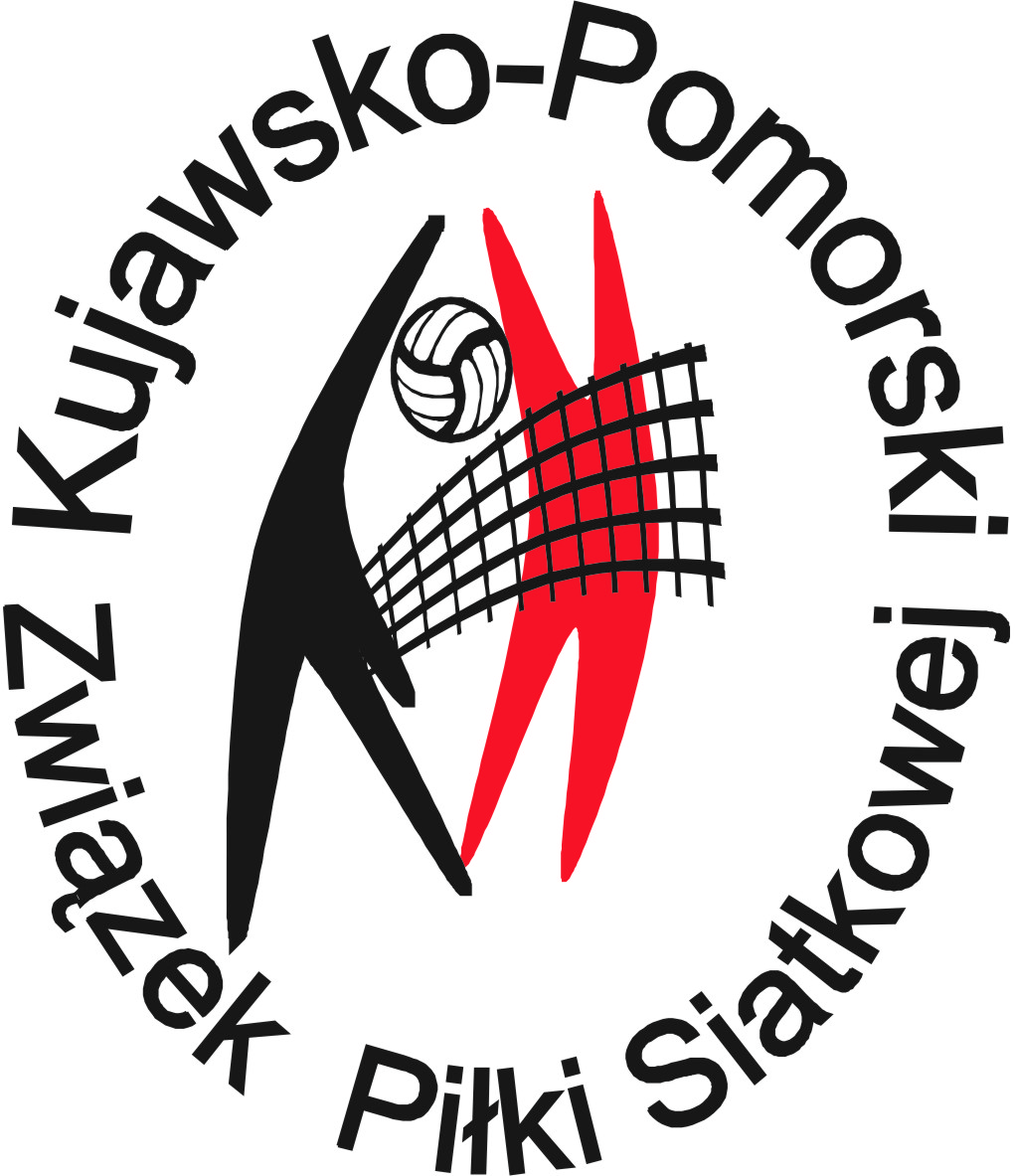 WNIOSEKO WYDANIE LICENCJI KLUBOWEJsezon 2022/2023W imieniu Klubuprzesyłamy wniosek o wydanie licencji Klubowej na sezon 2022/2023.Do wniosku dołączamy:	Data 								podpis  LpDokumentDotyczyNr załącznikazobowiązanie Klubu do przestrzegania statutu i regulaminów KPZPS i PZPSwg. wyjaśnienia w formularzu4oświadczenie o korzystaniu z pełnych praw publicznychwg. wyjaśnienia w formularzu8zobowiązanie klubu do przestrzegania regulaminówwg. wyjaśnienia w formularzu9oświadczenie o wyrażeniu zgody na przetwarzanie danych osobowychwg. wyjaśnienia w formularzu10zobowiązanie zawodnika/zawodniczki do przestrzegania statutu i regulaminów wg. wyjaśnienia w formularzu11oświadczenie rodziców lub opiekunów prawnychwg. wyjaśnienia w formularzu12poświadczona urzędowo kopia wyciągu z Krajowego Rejestru Sądowego lub z innego rejestru właściwego dla klubu sportowego względnie oświadczenie o braku zmiannowi członkowie KPZPSw sezonie 2022/23 oraz kluby, w których nastąpiły zmiany5poświadczony urzędowo odpis statutu lub umowy spółki lub inny odpowiedni dokument względnie oświadczenie o braku zmiannowi członkowie KPZPSw sezonie 2022/23 oraz kluby, w których nastąpiły zmiany6oświadczenie o braku zaległości organizacyjnych i finansowych wobec KPZPS i PZPS wg stanu na dzień składania wniosku o licencję klubowądotychczasowi członkowie KPZPS7formularz Wewnętrznej Weryfikacji  warunków Obiektu Sportowego, w którym rozgrywane będą zawody wypełniony przez Klub.  Każdy nowy obiekt wymaga weryfikacji przez KPZPS!wszystkie kluby13formularz uzupełnienia ewidencji z wypełnionymi wszystkimi kolumnami i podpisany przez osobę upoważnioną do reprezentowania klubukluby, w których nastąpiły zmianyw stosunku do  formularza złożonego w poprzednimsezonie oraz nowi członkowie KPZPSw sezonie 2022/2314